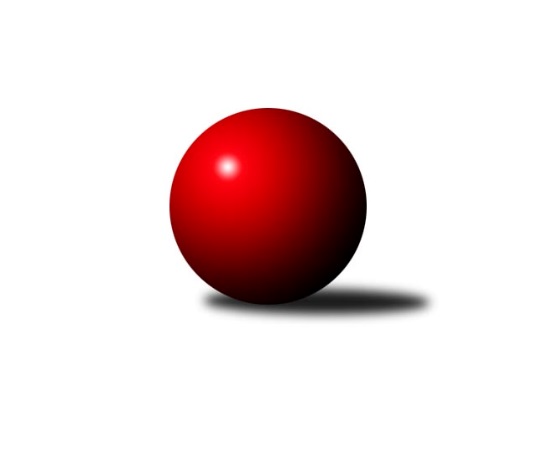 Č.6Ročník 2023/2024	27.10.2023Nejlepšího výkonu v tomto kole: 1689 dosáhlo družstvo: SK Sigma AOkresní přebor OL PV 2023/2024Výsledky 6. kolaSouhrnný přehled výsledků:KK Lipník B	- HKK Olomouc E	6:4	1568:1525		25.10.TJ Tatran Litovel B	- TJ Prostějov C	6:4	1622:1548		26.10.TJ Sokol Horka nad Moravou	- HKK Olomouc C	6:4	1674:1622		27.10.SK Sigma A	- Sokol Přemyslovice C	10:0	1689:1498		27.10.KK Šternberk 	- KK Troubelice A	8:2	1546:1407		27.10.Tabulka družstev:	1.	SK Sigma A	6	5	0	1	44 : 16 	 	 1651	10	2.	TJ Sokol Horka nad Moravou	6	5	0	1	40 : 20 	 	 1568	10	3.	Sokol Přemyslovice C	6	4	0	2	36 : 24 	 	 1597	8	4.	TJ Tatran Litovel B	5	3	0	2	26 : 24 	 	 1530	6	5.	KK Lipník B	5	3	0	2	24 : 26 	 	 1498	6	6.	KK Šternberk	5	3	0	2	22 : 28 	 	 1445	6	7.	TJ Prostějov C	5	2	0	3	24 : 26 	 	 1587	4	8.	HKK Olomouc E	6	2	0	4	24 : 36 	 	 1583	4	9.	TJ Prostějov D	5	2	0	3	18 : 32 	 	 1618	4	10.	KK Troubelice A	5	1	0	4	20 : 30 	 	 1490	2	11.	HKK Olomouc C	6	0	0	6	22 : 38 	 	 1607	0Podrobné výsledky kola:	 KK Lipník B	1568	6:4	1525	HKK Olomouc E	Zdeněk Khol	 	 180 	 195 		375 	 0:2 	 406 	 	193 	 213		Miroslav Machalíček	Kateřina Hájková	 	 165 	 197 		362 	 0:2 	 380 	 	180 	 200		Dušan Říha	Vojtěch Onderka	 	 198 	 208 		406 	 2:0 	 354 	 	190 	 164		Marie Říhová	Michal Dolejš	 	 215 	 210 		425 	 2:0 	 385 	 	211 	 174		Alena Machalíčkovározhodčí: Jaroslav KoppaNejlepší výkon utkání: 425 - Michal Dolejš	 TJ Tatran Litovel B	1622	6:4	1548	TJ Prostějov C	Jiří Fiala	 	 218 	 223 		441 	 2:0 	 392 	 	214 	 178		Josef Čapka	Jiří Kráčmar *1	 	 183 	 203 		386 	 0:2 	 410 	 	216 	 194		Marek Čépe	Jiří Vrobel	 	 199 	 208 		407 	 2:0 	 357 	 	176 	 181		Pavel Černohous	Dušan Žouželka	 	 171 	 217 		388 	 0:2 	 389 	 	193 	 196		Jan Černohousrozhodčí:  Vedoucí družstevstřídání: *1 od 51. hodu Pavel HamplNejlepší výkon utkání: 441 - Jiří Fiala	 TJ Sokol Horka nad Moravou	1674	6:4	1622	HKK Olomouc C	Pavel Daňo	 	 189 	 203 		392 	 0:2 	 447 	 	214 	 233		Jiří Malíšek	Jiří Vodák	 	 209 	 207 		416 	 2:0 	 369 	 	162 	 207		Aneta Krzystková	František Zatloukal	 	 241 	 190 		431 	 2:0 	 344 	 	172 	 172		Petr Jurka	Aleš Zaoral	 	 209 	 226 		435 	 0:2 	 462 	 	227 	 235		Petr Vašíčekrozhodčí:  Vedoucí družstevNejlepší výkon utkání: 462 - Petr Vašíček	 SK Sigma A	1689	10:0	1498	Sokol Přemyslovice C	Jaroslav Peřina	 	 185 	 221 		406 	 2:0 	 382 	 	206 	 176		Pavel Toman	Petr Hájek	 	 239 	 223 		462 	 2:0 	 354 	 	172 	 182		Bohuslav Toman	Karel Zvěřina	 	 189 	 206 		395 	 2:0 	 375 	 	182 	 193		Vít Zapletal	Miroslav Hyc	 	 192 	 234 		426 	 2:0 	 387 	 	208 	 179		Jiří Zapletalrozhodčí:  Vedoucí družstevNejlepší výkon utkání: 462 - Petr Hájek	 KK Šternberk 	1546	8:2	1407	KK Troubelice A	Josef Klaban	 	 189 	 183 		372 	 2:0 	 343 	 	166 	 177		Jan Smékal	Jiří Miller	 	 188 	 205 		393 	 0:2 	 426 	 	217 	 209		Jiří Maitner	Jaromír Vémola	 	 188 	 194 		382 	 2:0 	 288 	 	142 	 146		Drahoslav Smékal	Kamil Vinklárek	 	 212 	 187 		399 	 2:0 	 350 	 	176 	 174		Miroslav Kotrášrozhodčí: Nejlepší výkon utkání: 426 - Jiří MaitnerPořadí jednotlivců:	jméno hráče	družstvo	celkem	plné	dorážka	chyby	poměr kuž.	Maximum	1.	Petr Hájek 	SK Sigma A	464.63	313.9	150.8	2.1	2/2	(491)	2.	Jiří Malíšek 	HKK Olomouc C	441.17	295.6	145.6	4.8	4/4	(467)	3.	Pavel Močár  ml.	Sokol Přemyslovice C	438.38	296.6	141.8	6.0	4/5	(481)	4.	Petr Vašíček 	HKK Olomouc C	438.08	303.3	134.8	7.0	4/4	(462)	5.	František Baslar 	SK Sigma A	435.17	291.2	144.0	4.5	2/2	(481)	6.	Jiří Fiala 	TJ Tatran Litovel B	431.75	293.4	138.3	6.2	4/4	(473)	7.	Michal Sosík 	TJ Prostějov C	430.67	293.7	137.0	8.0	3/4	(447)	8.	Pavel Toman 	Sokol Přemyslovice C	423.60	293.4	130.2	9.8	5/5	(448)	9.	Josef Šilbert 	-- volný los --	419.83	291.8	128.1	8.0	3/3	(464)	10.	Miroslav Machalíček 	HKK Olomouc E	417.38	294.6	122.8	9.8	4/4	(448)	11.	Jiří Maitner 	KK Troubelice A	416.88	283.8	133.1	5.8	4/5	(436)	12.	Jaroslav Koppa 	KK Lipník B	416.17	274.8	141.3	4.0	3/4	(423)	13.	František Zatloukal 	TJ Sokol Horka nad Moravou	414.67	285.8	128.8	6.6	3/3	(475)	14.	Petr Vavřík 	TJ Prostějov C	412.00	290.7	121.3	11.3	3/4	(442)	15.	Jiří Ocetek 	-- volný los --	411.11	286.1	125.0	5.3	3/3	(451)	16.	Dušan Říha 	HKK Olomouc E	408.13	288.0	120.1	8.4	4/4	(428)	17.	Jiří Vodák 	TJ Sokol Horka nad Moravou	407.75	290.8	116.9	9.5	3/3	(440)	18.	Alena Machalíčková 	HKK Olomouc E	406.33	292.7	113.7	9.8	4/4	(447)	19.	Martin Spisar 	TJ Prostějov D	405.75	278.1	127.7	7.5	4/4	(461)	20.	Jan Černohous 	TJ Prostějov C	400.25	280.5	119.8	10.3	4/4	(453)	21.	Karel Zvěřina 	SK Sigma A	399.10	287.9	111.2	9.1	2/2	(429)	22.	Renata Kolečkářová 	TJ Prostějov D	397.63	280.9	116.8	10.3	4/4	(409)	23.	Jan Smékal 	KK Troubelice A	396.50	282.0	114.5	10.1	5/5	(452)	24.	Josef Čapka 	TJ Prostějov C	392.25	282.3	110.0	12.9	4/4	(451)	25.	Marek Čépe 	TJ Prostějov C	389.83	273.7	116.2	9.7	3/4	(410)	26.	Jaroslav Peřina 	SK Sigma A	388.40	283.6	104.8	13.4	2/2	(406)	27.	Jiří Vrobel 	TJ Tatran Litovel B	385.50	273.8	111.8	10.8	4/4	(441)	28.	Michal Dolejš 	KK Lipník B	384.33	276.5	107.8	12.0	3/4	(425)	29.	Aleš Zaoral 	TJ Sokol Horka nad Moravou	383.92	274.2	109.8	14.7	3/3	(453)	30.	Dušan Žouželka 	TJ Tatran Litovel B	381.50	268.7	112.8	10.3	3/4	(413)	31.	Pavel Daňo 	TJ Sokol Horka nad Moravou	377.33	273.9	103.4	16.2	3/3	(392)	32.	Vojtěch Onderka 	KK Lipník B	373.13	265.6	107.5	12.3	4/4	(406)	33.	Aneta Krzystková 	HKK Olomouc C	372.75	263.9	108.8	11.8	4/4	(386)	34.	Bohuslav Toman 	Sokol Přemyslovice C	369.50	270.8	98.8	15.0	4/5	(416)	35.	Jana Kührová 	TJ Prostějov D	366.00	261.0	105.0	12.7	3/4	(390)	36.	Kamil Vinklárek 	KK Šternberk 	365.83	263.5	102.3	10.2	3/4	(399)	37.	Petr Paták 	KK Šternberk 	364.50	265.9	98.6	13.5	4/4	(384)	38.	Petr Jurka 	HKK Olomouc C	359.33	272.3	87.0	17.7	3/4	(368)	39.	Miroslav Kotráš 	KK Troubelice A	356.00	258.7	97.3	13.2	5/5	(392)	40.	Josef Klaban 	KK Šternberk 	354.78	258.8	96.0	14.7	3/4	(374)	41.	Jaroslav Pospíšil 	-- volný los --	349.78	254.4	95.3	12.3	3/3	(376)	42.	Pavel Hampl 	TJ Tatran Litovel B	347.67	241.7	106.0	14.3	3/4	(362)	43.	Libuše Ďurišová 	KK Šternberk 	347.33	246.3	101.0	14.7	3/4	(365)	44.	Jiří Kolář 	KK Lipník B	346.00	247.0	99.0	11.8	4/4	(408)	45.	Marie Říhová 	HKK Olomouc E	345.75	253.3	92.5	16.6	4/4	(354)	46.	Václav Suchý 	-- volný los --	343.25	248.6	94.7	13.3	3/3	(365)	47.	Bohuslav Kocurek 	KK Šternberk 	336.00	240.7	95.3	15.7	3/4	(372)		Marek Beňo 	TJ Prostějov D	449.17	288.8	160.3	5.8	2/4	(475)		Miroslav Hyc 	SK Sigma A	429.00	290.0	139.0	7.5	1/2	(432)		Magda Leitgebová 	TJ Prostějov D	424.75	290.5	134.3	8.0	2/4	(440)		Jiří Zapletal 	Sokol Přemyslovice C	416.00	295.3	120.7	10.3	3/5	(438)		Denisa Nováková 	TJ Prostějov D	405.00	293.0	112.0	8.0	1/4	(405)		Alena Kopecká 	HKK Olomouc E	404.33	288.3	116.0	8.3	1/4	(418)		Jiří Miller 	KK Šternberk 	389.50	269.0	120.5	7.0	1/4	(393)		Milan Dvorský 	Sokol Přemyslovice C	381.50	281.5	100.0	15.5	2/5	(419)		Pavel Řezníček 	KK Troubelice A	380.00	275.0	105.0	14.0	1/5	(380)		Vít Zapletal 	Sokol Přemyslovice C	378.67	282.0	96.7	15.0	3/5	(408)		Kateřina Hájková 	KK Lipník B	373.75	262.8	111.0	9.3	2/4	(395)		Marie Kotrášová 	KK Troubelice A	368.00	263.0	105.0	11.0	2/5	(389)		Lubomír Blinka 	TJ Tatran Litovel B	364.00	279.0	85.0	20.0	1/4	(364)		Jaromír Vémola 	KK Šternberk 	363.50	255.0	108.5	11.0	2/4	(382)		Jiří Kráčmar 	TJ Tatran Litovel B	358.00	264.0	94.0	18.0	1/4	(358)		Pavel Černohous 	TJ Prostějov C	357.00	272.0	85.0	17.0	1/4	(357)		Zdeněk Zapletal 	TJ Prostějov D	351.00	246.0	105.0	15.0	1/4	(351)		Michal Lysý 	HKK Olomouc C	341.00	248.7	92.3	17.3	1/4	(354)		Zdeněk Chudožilov 	TJ Prostějov C	340.00	226.0	114.0	11.0	1/4	(340)		Zdeněk Khol 	KK Lipník B	339.00	246.8	92.3	13.0	2/4	(375)		Vlastimil Kozák 	TJ Tatran Litovel B	331.00	247.5	83.5	19.5	2/4	(338)		Oldřich Pajchl 	Sokol Přemyslovice C	329.00	260.0	69.0	17.0	1/5	(329)		Drahoslav Smékal 	KK Troubelice A	308.67	235.0	73.7	20.0	3/5	(321)		Jan Oprštěný 	-- volný los --	268.00	206.0	62.0	27.0	1/3	(268)		Miroslav Rédl 	TJ Sokol Horka nad Moravou	199.00	153.0	46.0	16.0	1/3	(199)Sportovně technické informace:Starty náhradníků:registrační číslo	jméno a příjmení 	datum startu 	družstvo	číslo startu
Hráči dopsaní na soupisku:registrační číslo	jméno a příjmení 	datum startu 	družstvo	Program dalšího kola:7. kolo2.11.2023	čt	17:00	HKK Olomouc C - SK Sigma A	2.11.2023	čt	17:00	TJ Prostějov C - KK Lipník B	2.11.2023	čt	17:00	TJ Prostějov D - TJ Sokol Horka nad Moravou	3.11.2023	pá	17:00	KK Troubelice A - TJ Tatran Litovel B				HKK Olomouc E - -- volný los --	3.11.2023	pá	17:00	Sokol Přemyslovice C - KK Šternberk 	Nejlepší šestka kola - absolutněNejlepší šestka kola - absolutněNejlepší šestka kola - absolutněNejlepší šestka kola - absolutněNejlepší šestka kola - dle průměru kuželenNejlepší šestka kola - dle průměru kuželenNejlepší šestka kola - dle průměru kuželenNejlepší šestka kola - dle průměru kuželenNejlepší šestka kola - dle průměru kuželenPočetJménoNázev týmuVýkonPočetJménoNázev týmuPrůměr (%)Výkon3xPetr HájekSigma A4623xPetr HájekSigma A117.194622xPetr VašíčekOlomouc C4622xPetr VašíčekOlomouc C115.744623xJiří MalíšekOlomouc C4472xJiří MaitnerTroubelice A113.24264xJiří FialaLitovel B4413xJiří MalíšekOlomouc C111.984472xAleš ZaoralHorka4351xMichal DolejšLipník B110.844253xFrantišek ZatloukalHorka4311xRenata KolečkářováProstějov D109.95408